Dominican RepublicDominican RepublicDominican RepublicDominican RepublicAugust 2027August 2027August 2027August 2027MondayTuesdayWednesdayThursdayFridaySaturdaySunday12345678910111213141516171819202122Restoration Day232425262728293031NOTES: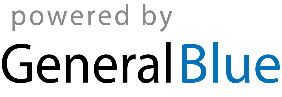 